                      ENVIROMENTAL POLICY STATEMENT 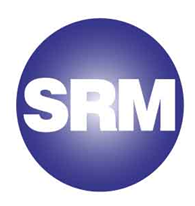 SRM acknowledges the impact of our operations may potentially have on the environment. We are now committed in becoming a leading company within the security sector, raising our standards in reducing the impact on the environment. OUR STRATEGIC AIMS;To become better organized within our logistics and transport operations. Better man management with organizing of staff for various jobs, trying to cut fuel, minimize time travelling, also a car sharing programme.Promote recycling at our head office, site offices, and also to help and support all of our clients with there on site recycling policies.Optimally using resources and re-using materials wherever possible.Implementing close down procedures at our offices and within our onsite security operation procedures, making sure that equipment, lights e.t.c. are turned off when not needed.Supporting local companies and the local community on local environmental issues or projects.Our management team to be well briefed on environmental issues, locally and nationally, so are able to lead by example to staff and clients while out in the field.All employees and sub contractors are expected to co-operate and assist in the implementation of this policy, as is reasonably practicable, and are carried out without risk to themselves, others or the environment. Communicating the environmental policy to all employees and encouraging their involvement.The company also commits to producing a report summarising its key environmental performance and achievements on an annual basis so that ongoing targets and objectives can be set. The subject ‘environment’ will be a topic covered at the SRM monthly directors and managers meeting.  Date 02/02/17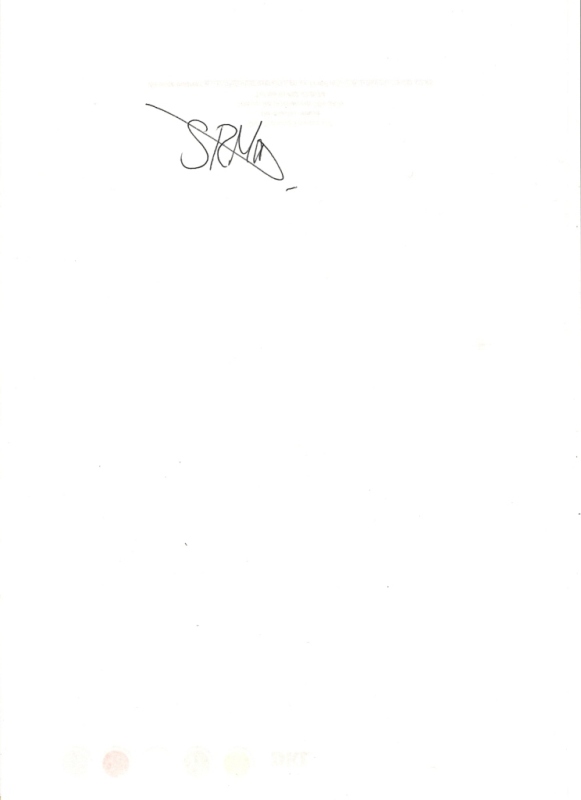 